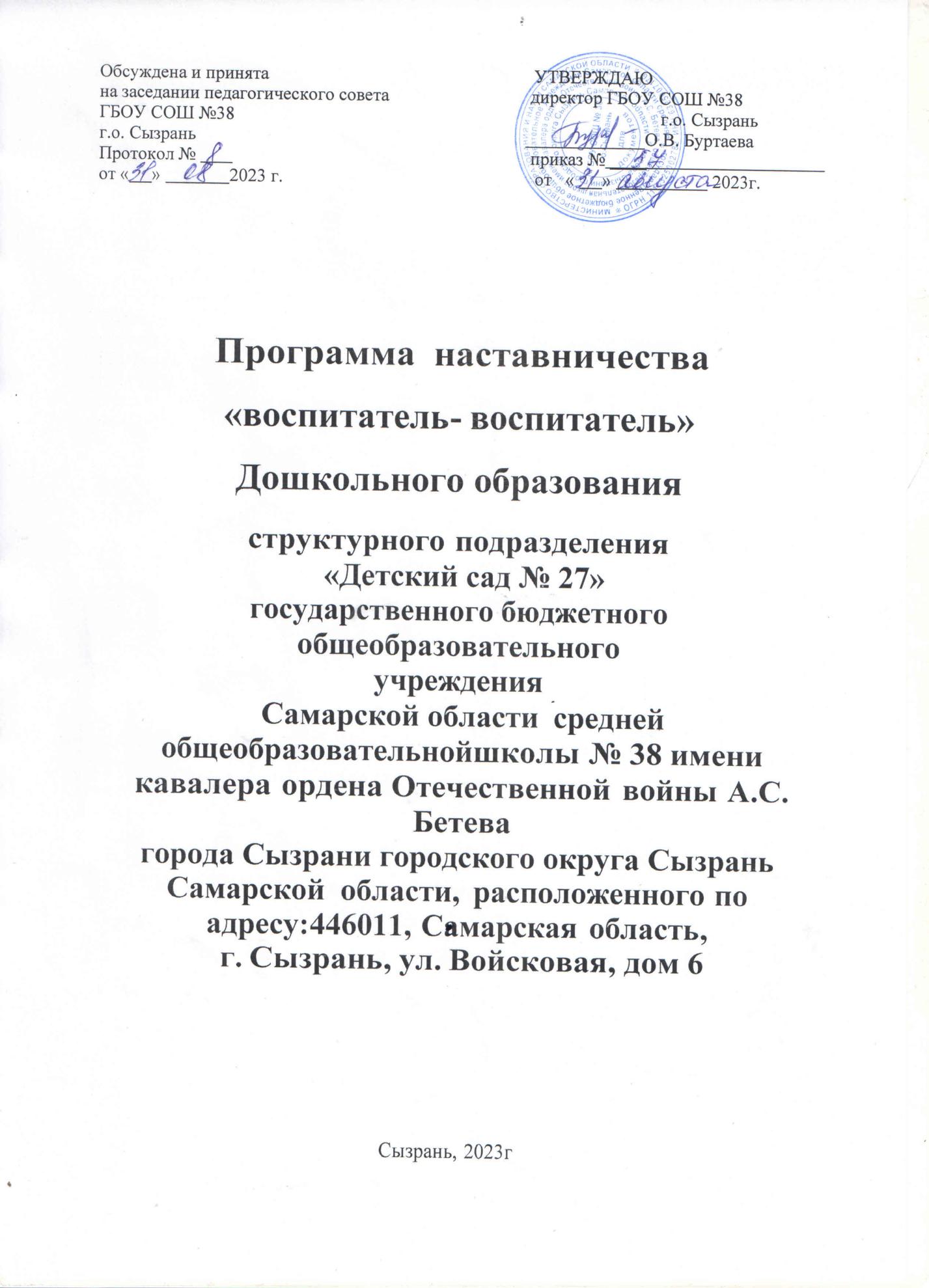 Пояснительная запискаВ условиях модернизации системы образования в России значительно возрастает роль педагога, повышаются требования к его личностным и профессиональным качествам, социальной и профессиональной позиции. Молодые специалисты имеют те же должностные обязанности и несут ту же ответственность, что и коллеги с многолетним стажем работы, а воспитанники и их родители, администрация образовательного учреждения	ожидает от	них	столь	же безупречного профессионализма.Перемены	в	обществе	и	образовании	обусловили	ряд социальных и профессиональных трудностей в процессе адаптации молодого педагога к трудовой деятельности. Период вхождения молодого педагога в профессию отличается напряженностью, важностью для его личностного и профессионального развития. От того, как он пройдет, зависит, состоится ли новоявленный воспитатель как профессионал, останется ли он в сфере дошкольного образования или найдет себя в другой сфере деятельности.Каждый	руководитель	образовательной	организации,	старший воспитатель (методист) осознаёт тот факт, что достижение желаемых результатов в воспитании, развитии и обучении дошкольников невозможно без оптимального подхода к работе с кадрами. Для эффективной организации воспитательно-образовательного процесса необходима высокая профессиональная компетентность педагогов.Идея создания программы появилась в результате осознания необходимости сопровождения профессионально-личностного развития молодых воспитателей. При взаимодействии опытных и молодых педагогов происходит интеллектуальное единение,	обмен	опытом, развитие	совместного	творчества,	развитие профессионального мастерства, самовыражения.Программа наставничества нацелена на работу с молодым педагогом – воспитателем, имеющим опыт работы в дошкольном образовании менее трех лет. Начиная свою работу в дошкольной образовательной организации, они испытывают потребность в общении с коллегами, в более глубоком знании психологии детей, методик дошкольного воспитания и обучения. Овладение специальностью представляет собой достаточно длительный процесс,предполагающий становление профессиональных компетенций и формирование профессионально значимых качеств.Начинающие педагоги слабо представляют себе повседневную педагогическую практику. Проблема становится особенно актуальной в связи с переходом на ФГОС ДО,	так	как	возрастают	требования	к повышению профессиональной компетентности каждого специалиста. Решению этих стратегических задач будет способствовать создание гибкой и мобильной системы наставничества, способной оптимизировать процесс профессионального становления молодого педагога, сформировать у него мотивацию к самосовершенствованию, саморазвитию, самореализации. В этой системе должна быть отражена жизненная необходимость молодого специалиста получить поддержку опытного педагога-наставника, который готов оказать ему практическую и теоретическую помощь на рабочем месте, повысить его профессиональную компетентность.Настоящая программа призвана помочь организации деятельности педагога наставника с молодым педагогом на уровне образовательной организации.Срок реализации программы: 1 год.ЦЕЛЬ И ЗАДАЧИ2.1. Цель   наставничества педагогических работников: созданиесистемы методического сопровождения профессионального развития и роста педагогических работников и управленческих кадров, создание наиболее благоприятных условий для их успешной личной и профессиональной самореализации (как наставников, так и наставляемых).2.2. Задачи   наставничества педагогических работников:- адаптация наставляемых к выполнению новых или более сложных трудовых функций, к условиям осуществления трудовой деятельности, приобщение к корпоративной культуре;- создание условий для передачи педагогами-профессионалами наставляемым ценностно- смысловых ориентиров, традиций, лучших педагогических практик, обеспечивающих преемственность и культуросообразность развития региональной системы общего образования;- создание условий для координации усилий разных специалистов-наставников по непрерывному развитию и саморазвитию наставляемых, раскрытию их потенциальных возможностей и дарований;- создание открытой образовательной среды, создающей условия для проявления каждым образовательной активности, образовательной инициативы, профессиональной самореализации;- формирование открытого и эффективного профессионального сообщества, способного на комплексную поддержку индивидуальной образовательной траектории наставляемых;- ускорение процесса профессионального становления работников, развитие их способности самостоятельно, качественно и ответственно выполнять должностные обязанности;- развитие у педагогических работников интереса к осуществляемойпрофессиональной деятельности;- развитие профессионально значимых качеств личности;- создание в коллективе благоприятного социально-психологического климата;- снижение текучести кадров в организации и мотивация работников к установлению длительных трудовых отношений с работодателем.ОРГАНИЗАЦИОННЫЕ ОСНОВЫ НАСТАВНИЧЕСТВА3.1. Внедрение   наставничества в ГБОУ СОШ №38 г.о.Сызрань СП «Детский сад №27» утверждается приказом директора школы.3.2. Организация наставничества в ГБОУ СОШ №38 г.о.Сызрань  СП «детский сад №27» возлагается на руководителя, который осуществляет следующие функции:- определяет (предлагает) кандидатуру наставника;- определяет число лиц, в отношении которых наставник одновременноосуществляет наставничество;- определяет (предлагает) срок наставничества;- утверждает индивидуальный план;- утверждает отчет о выполнении индивидуального плана лицом, в отношении которого осуществлялось наставничество;- осуществляет контроль деятельности наставника и деятельности закрепленного за ним лица, в отношении которого осуществляется наставничество, вносит необходимые изменения и дополнения в процесс работы по наставничеству;- создает необходимые условия для совместной работы наставника и лица, вотношении которого осуществляется наставничество;- проводит по окончании периода наставничества индивидуальное собеседование с лицом, в отношении которого осуществлялось наставничество;- вносит предложения о замене наставника;- вносит предложения о поощрении наставника;- обеспечивает своевременное представление надлежаще оформленных документов по итогам наставничества.Директор учреждения в целях развития наставничества в организации обеспечивает:- организацию повышения квалификации наставников;- совершенствование наставнической деятельности в соответствии с потребностями организации;- стимулирование положительных результатов наставнической деятельности;- систематическое рассмотрение вопросов, связанных с наставнической деятельностью, высшим руководством организации.3.3. Директор учреждения назначает куратора, к зоне ответственности которого относятся следующие задачи:- сбор и работа с базой наставников и наставляемых;- разработка ежегодного плана многофункционального наставничества педагогических работников образовательной организации;- организация и контроль мероприятий в рамках многофункциональногонаставничества педагогических работников;- организация обучения наставников (в том числе привлечение экспертов для проведения обучения);- решение организационных вопросов, возникающих в процессе реализации программы;- мониторинг реализации и получение обратной связи от участников программы и иных причастных к программе лиц;- подготовка проектов документов, сопровождающих наставническуюдеятельность, и представление их на утверждение руководителю образовательной организации;- оказание своевременной информационной, методической и консультационной поддержки участникам многофункционального наставничества педагогических работников;- оценка соответствия условий организации программ наставничества требованиям и принципам региональной программы многофункционального наставничества;- своевременный сбор данных по оценке эффективности внедрения региональной программы многофункционального наставничества педагогических работников по запросам;- анализ, обобщение положительного опыта осуществления наставническойдеятельности в образовательной организации и участие в его распространении.3.4. На уровне Учреждения составляется «Дорожная карта» по реализациимногофункционального наставничества педагогических работников.3.5. Определяются наставники.Требования к подбору наставников осуществляется по следующим критериям:−высокий уровень профессиональной подготовки;−наличие общепризнанных личных достижений и результатов;−развитые коммуникативные навыки и гибкость в общении;−способность и готовность делиться профессиональным опытом;−сформированные навыки по разъяснению, объяснению и инструктажу подопечных по тематике наставничества.3.6. Наставничество в ГБОУ СОШ №38 г.о.Сызрань СП «Детский сад №27» устанавливается над следующими педагогическими работниками:- впервые принятыми на работу и не имеющими необходимых умений и навыков выполнения должностных обязанностей, в том числе выпускниками профессиональныхобразовательных организаций и образовательных организаций высшего образования;- принятыми на работу после продолжительного перерыва (более 6 месяцев) восуществлении трудовой деятельности, в том числе по замещаемой должности (профессии);- переведенными (назначенными) на другую должность (профессию), если выполнениеими новых должностных обязанностей требует расширения и углубления профессиональных знаний и приобретения новых практических навыков;- педагогическими работниками для ликвидации выявленных профессиональныхдефицитов или совершенствования профессиональных компетенций.3.7. Педагоги принимают участие в реализации  наставничествадобровольно, с их письменного согласия (заявление, Приложение 1) и заключения между наставником и наставляемым соглашения.(Приложение 2)3.8. Число лиц, в отношении которых наставник одновременно осуществляетнаставничество, определяется в зависимости от его профессиональной подготовки, опыта наставнической деятельности и объема выполняемой работы. Максимальное число лиц, в отношении которых наставник одновременно осуществляет наставничество, не может превышать трех.3.9. Наставничество устанавливается продолжительностью от одного месяца до одного года в зависимости от степени профессиональной подготовки лица, в отношении которого осуществляется наставничество.3.10. Срок наставничества, определенный приказом директора, может быть продлен в случае временной нетрудоспособности, командировки или иного продолжительного отсутствия по уважительным причинам наставника или лица, в отношении которого осуществляется наставничество.3.11. Замена наставника производится приказом директора школы, основанием могут выступать следующие обстоятельства:- прекращение трудового договора с наставником;- перевод наставника или лица, в отношении которого осуществляется наставничество, на иную должность (профессию) или в другое структурное подразделение организации;- просьба наставника или лица, в отношении которого осуществляется наставничество;- неисполнение наставником функций наставничества или своих должностныхобязанностей;- возникновение иных обстоятельств, препятствующих осуществлению наставничества.3.12. Исходя из потребности лица, в отношении которого осуществляетсянаставничество, в профессиональных знаниях и навыках, а также в соответствии с уровнем его начальной подготовки и опытом работы наставник составляет индивидуальный план прохождения наставничества (далее - индивидуальный план).3.12.1. Индивидуальный план составляется наставником не позднее 10 дней со дня утверждения его кандидатуры приказом организации.3.12.2. Лицо, в отношении которого осуществляется наставничество, знакомится с индивидуальным планом.3.13. В течение 10 дней по завершении наставничества наставник составляет отчет о выполнении индивидуального плана лицом, в отношении которого осуществлялось наставничество, в том числе содержащий рекомендации по его дальнейшемупрофессиональному развитию.3.14. В течение 10 дней по завершении наставничества лицо, в отношении которого осуществлялось наставничество, составляет отчет о процессе прохождения наставничества и работе наставника, включая оценку деятельности наставника.ЭТАПЫ РЕАЛИЗАЦИИ НАСТАВНИЧЕСТВА  ГБОУ СОШ №38 г.о.Сызрань осуществляется в соответствии с «Дорожной картой» и включает в себя семь этапов:Этап 1. Подготовка условий.Этап 2. Формирование базы наставляемых.Этап 3. Формирование базы наставников.Этап 4. Отбор/выдвижение наставников.Этап 5. Формирование наставнических пар/групп.Этап 6. Организация и осуществление работы наставнических пар/групп.Этап 7. Завершение.На первом этапе происходит подготовка условий для запуска наставничества в ГБОУ СОШ №38 г.о.Сызрань, включающая в себя создание локальных нормативно - правовых документов, назначение куратора, информирование потенциальных участников наставнической деятельности, определение заинтересованных аудиторий, сбор и обработку предварительных запросов наставляемых, определение форм, ролевых моделей наставничества на ближайший год, исходя из потребностей ГБОУ СОШ №38 г.о.Сызрань, заключение соглашений.На втором этапе составляется перечень лиц, желающих иметь наставников, проводится уточняющий анализ их потребности в обучении, например, с помощью диагностических бесед.На данном этапе собираются заявления от тех участников многофункционального наставничества в ГБОУ СОШ №38 г.о.Сызрань, которые еще не давали такого согласия.На третьем этапе проводится организационная работа по формированию базыданных потенциальных наставников с ориентацией на критерии отбора/выдвижения наставников.По итогам четвертого этапа формируется и утверждается реестр наставников,прошедших выдвижение или предварительный отбор (утверждается приказом).Предварительный отбор наставников осуществляется на основе их заявлений.В рамках пятого этапа происходит формирование наставнических пар (групп) и разработка индивидуальных планов.На шестом этапе проводится текущая работа куратора, наставников и наставляемых по осуществлению мероприятий многофункционального наставничества.Седьмой этап включает в себя подведение итогов, проведение итоговыхмероприятий, награждение эффективных участников наставнической деятельности.ПРАВА И ОБЯЗАННОСТИ НАСТАВЛЯЕМОГОНаставник обязан:- помогать разрабатывать индивидуальный план развития наставляемого, своевременно и оперативно вносить в него коррективы, контролировать его выполнение, оценивать фактический результат осуществления запланированных мероприятий;- в соответствии с утверждѐнной программой наставничества лично встречаться с наставляемым для осуществления мероприятий, контроля степени их выполнения, обсуждения, и (при необходимости), коррекции индивидуального плана, выбора методов наставнической деятельности;- выявлять и совместно устранять допущенные ошибки в деятельности наставляемого в рамках мероприятий индивидуального плана;- передавать наставляемому накопленный опыт, обучать наиболее рациональным приемам и современным методам работы или поведения;- оказывать наставляемому помощь и поддержку в освоении (совершенствовании) профессиональных компетенций;- личным примером развивать положительные профессиональные качества наставляемого,при необходимости мягко и корректно корректировать его поведение;- принимать участие в мероприятиях, организуемых для наставников, в том числе в рамках «Школы наставников».Наставник имеет право:- привлекать наставляемого к участию в мероприятиях, связанных с реализацией программ наставничества;- участвовать в обсуждении вопросов, связанных с наставничеством;- выбирать формы и методы контроля деятельности наставляемого и своевременности выполнения заданий, проектов, определенных индивидуальным планом;- требовать выполнения наставляемым индивидуального плана;- принимать участие в оценке профессиональных достижений наставляемого и иных оценочных или конкурсных мероприятиях;- принимать участие в оценке качества реализованных программ наставничества, в оценке соответствия условий организации программ наставничества требованиям и принципам региональной программы многофункционального наставничества и эффективности внедрениярегиональной программы;- обращаться к куратору с предложениями по внесению изменений и дополнений вдокументацию и инструменты осуществления программ наставничества;- обращаться к куратору за организационно-методической поддержкой;- обращаться к руководителю ОО с мотивированным заявлением о сложении обязанностей наставника по причинам личного характера или успешного выполнения лицом, в отношении которого осуществляется наставничество, мероприятий индивидуального плана развития.Наставляемый обязан:- выполнять задания, определенные в индивидуальном плане, в установленные сроки, и периодически обсуждать с наставником вопросы, связанные с выполнением индивидуального плана;- совместно с наставником развивать дефицитные компетенции, выявлять и устранятьдопущенные ошибки;- выполнять указания и рекомендации наставника, связанные с выполнениеминдивидуального плана, учиться у него практическому решению поставленных задач,формировать поведенческие навыки; - отчитываться перед наставником (в части выполнения касающихся его мероприятий индивидуального плана);- сообщать наставнику о трудностях, возникших в связи с исполнением определенных пунктов индивидуального плана;- проявлять дисциплинированность, организованность и ответственное отношение ко всем видам деятельности в рамках программы наставничества;- принимать участие в мероприятиях, организованных для лиц, в отношении которых осуществляется наставничество, в соответствии с программой наставничества.Наставляемый имеет право:- пользоваться имеющейся в нормативной, информационно-аналитической и учебно- методической документацией, материалами и иными ресурсами, обеспечивающими реализацию индивидуального плана;- в индивидуальном порядке обращаться к наставнику за советом, помощью по вопросам, связанным с наставничеством;- в индивидуальном порядке запрашивать интересующую информацию;- принимать участие в оценке качества реализованных программ наставничества, в оценке соответствия условий организации программ наставничества требованиям и принципамрегиональной программы многофункционального наставничества и эффективности внедрения этой программы;- при невозможности установления личного контакта с наставником выходить с соответствующим ходатайством о его замене к куратору наставнической деятельности.Условия эффективности работы:1. Взаимосвязь всех звеньев методической деятельности, её форм и методов.2. Системность и непрерывность в организации всех форм взаимодействия педагога наставника и наставляемого молодого педагога.3. Сочетание теоретических и практических форм работы.4. Анализ результатов работы (диагностика развития детей)5. Своевременное обеспечение педагогов педагогической и учебно-методической информацией.Формы и методы работы педагога-наставника с молодыми специалистами: - консультирование (индивидуальное, групповое);- активные методы (семинары, практические занятия, взаимопосещение НОД, тренинги, собеседование, творческие мастерские, мастер-классы наставников).               ИНДИВИДУАЛЬНЫЙ ПЛАН РАЗВИТИЯ                  ПОД РУКОВОДСТВОМ НАСТАВНИКАФорма наставничества: «воспитатель-воспитатель».При организации наставничества процесс наставничества затрагивает интересы трёх субъектов взаимодействия:Этапы реализации программы.Программа наставничества рассчитана на 1 год. Решение о продлении или досрочном прекращении реализации программы может быть принято с учетом потребности в данной программе.Содержание	программы	реализуется	последовательно.	Этапы	реализации программы:1-й этап – адаптационный. Наставник определяет круг обязанностей и полномочий молодого специалиста, а также выявляет недостатки в его умениях и навыках, чтобы выработать программу адаптации.2-й этап – основной (проектировочный). Наставник разрабатывает и реализует программу адаптации, осуществляет корректировку профессиональных умений молодого	воспитателя,	помогает выстроить	ему собственную программу самосовершенствования.3-й этап – контрольно-оценочный.1 этап. Адаптационный (Диагностический)Задачи этапа: выявление профессиональных затруднений молодого педагога; разработка основных направлений работы с молодым педагогом.Содержание этапа:Педагог наставник анализирует профессиональную готовность молодого педагога по критериям:- педагогическое образование;- теоретическая подготовка (знание основ общей и возрастной психологии, педагогики, методики воспитания и обучения дошкольников);- наличие опыта практической работы с детьми дошкольного возраста; - ожидаемый результат педагогической деятельности;- выявление особенностей личности педагога.Для получения необходимых сведений могут быть использованы методы:- опрос;- собеседование;- анкетирование;- наблюдение за организацией воспитательно-образовательного процесса в группе.В зависимости от результатов диагностического этапа молодые педагоги условно делятся на три группы:1)	воспитатели,	имеющие	недостаточную	теоретическую	и	практическую подготовку;2) воспитатели с достаточной теоретической подготовкой, но не имеющие опыта практической работы;3) воспитатели со слабо развитой мотивацией труда.В зависимости от полученных данных, педагог наставник ставит цели работы, определяет содержание работы, выбирает методы и формы работы.Примерные цели и формы работы:Таким	образом,	разрабатывается	индивидуальный	план профессиональногомолодого педагога на год. Результативность и эффективностьреализации индивидуального плана профессионального становления анализируется педагогом наставником и молодым педагогом не реже 1 раза в 3 месяца. На основании результатов анализа в индивидуальный план профессионального становления молодого педагога могут вноситься изменения и дополнения.2 этап. Основной (проектировочный).Задача этапа: реализация основных положений Программы. Содержание этапа:-Создание благоприятных условий для профессионального роста начинающих педагогов;-Взаимоподдержка и взаимопомощь;-Координация действий педагогов в соответствии с задачами ДОУ и задачами воспитания и обучения детей;-Разработка перспективных планов работы с детьми в соответствии с возрастными	особенностями,	требованиями	ФГОС	ДО	и задачами реализуемых программ;-Оказание методической помощи опытными педагогами начинающим; -Помощь по подбору и использованию педагогически целесообразныхпособий, игрового и дидактического материала;-Оказание позитивного влияния на рост профессиональной компетентности начинающего педагога;-Советы, рекомендации, разъяснения, поправки в педагогические действия.3 этап. Контрольно-оценочный (Аналитический)Задачи этапа: подведение итогов работы и анализ эффективности реализации этапов программы.Содержание этапа:-Анализ результатов работы молодого педагога с детьми; -Динамика профессионального роста молодого педагога; -Рейтинг молодого педагога среди коллег; Самоанализ своей деятельности за прошедший год;-Перспективы дальнейшей работы с молодыми педагогами; -Подведение итогов, выводы.Формы работы педагога наставника с наставляемым молодым педагогом.Для того, чтобы повысить профессиональное мастерство молодых педагогов, используются разные формы работы. Выбор форм работы зависит от этапа реализации	программы,	от	личностных	качеств педагогов,	от уровня профессиональной подготовки молодых педагогов, от поставленных задач.государственное бюджетное общеобразовательное учреждение Самарской области средняя общеобразовательная школа № 38 имени кавалера ордена Отечественной войны А.С. Бетева города Сызрани городского округа Сызрань Самарской областиПлан работыпо организации наставничества на 2023-2024 учебный годСП «Детский сад №27» ГБОУ СОШ №38 г.о. СызраньЦель: развитие профессиональных умений и навыков молодых специалистов СП. Задачи: - оказание методической помощи молодым специалистам в повышении уровня организации воспитательно-образовательной деятельности; - изучение нормативно-правовой документации; - помощь в ведении документации воспитателя (календарный план воспитательно-образовательной работы, план НОД, план по самообразованию, мониторинг и т.д.); - применение различных форм и методов в работе с детьми; - организация НОД, помощь в постановке целей и задач; - использование здоровьесберегающих технологий во время НОД и других режимных моментах; - механизм использования дидактического и наглядного материала; - углубленное изучение инновационных технологий; - общие вопросы организации работы с родителями.Приложение № 1 Анкета изучения затруднений начинающего педагога СП 1. Знание анатомо-физиологических и психологических особенностей детей дошкольного возраста, которые необходимо учитывать при организации воспитательно-образовательной работы в условиях дошкольной образовательной организации: а) плохо ориентируюсь в этих вопросах; б) есть пробелы в знаниях; в) знаю. 2. Владение методами педагогической диагностики: а) не владею; б) владею частично; в) владею свободно. 3. Умение планировать воспитательно-образовательную работу с детьми с учетом их возрастных и индивидуальных особенностей: а) испытываю большие затруднения; б) умею частично; в) свободно справляюсь с этой задачей. 4. Умение выбрать форму организации непрерывной образовательной деятельности с детьми с учетом их возрастных и индивидуальных особенностей: а) испытываю большие затруднения; б) умею частично; в) свободно справляюсь с этой задачей. 5. Обеспечение практической направленности воспитательно-образовательного процесса (применение полученных знаний и умений): а) испытываю большие затруднения; б) умею частично; в) свободно справляюсь с этой задачей. 6. Знание и применение различных методов, технологий обучения, воспитания и развития детей дошкольного возраста:а) плохо ориентируюсь в этих вопросах; б) есть пробелы в знаниях; в) знаю и свободно применяю. 7. Использование здоровьесберегающих технологий: а) не владею; б) владею частично; в) владею свободно 8. Умение обосновывать выбор тех или иных методов обучения, их оптимального сочетания и соотношения: а) испытываю большие затруднения; б) умею частично; в) свободно справляюсь с этой задачей. 9. Оказание дифференцированной помощи детям с разным уровнем подготовки и отношения к обучению: а) испытываю большие затруднения; б) умею частично; в) свободно справляюсь с этой задачей. 10. Умение планировать индивидуальную работу с детьми: а) испытываю большие затруднения; б) умею частично; в) свободно справляюсь с этой задачей. 11. Создание благоприятных условий развития детей в соответствии с их возрастными и индивидуальными особенностями и склонностями: а) испытываю большие затруднения; б) умею частично; в) свободно справляюсь с этой задачей. 12. Умение анализировать результаты, полученные в процессе непрерывной образовательной деятельности с детьми: а) испытываю большие затруднения; б) умею частично; в) свободно справляюсь с этой задачей. 13. Умение активно взаимодействовать с коллегами: а) испытываю большие затруднения; б) умею частично; в) свободно справляюсь с этой задачей. 14. Умение активно взаимодействовать с родителями воспитанников и социумом: а) испытываю большие затруднения; б) умею частично; в) свободно справляюсь с этой задачей. Приложение № 2 Анкета для педагогов "Самоанализ успешности воспитательно-образовательной работы" • Что, на ваш взгляд, вам особенно удается в организации непосредственно образовательной деятельности с детьми? ___________________________________________________________ • Какие структурные элементы непосредственно образовательной деятельности с детьми не всегда удаются? _________________________________________________________________ • Готовы ли вы провести открытый показ образовательной деятельности для коллег? ___________________________________________________________________• В ходе открытого показа образовательной деятельности вы сможете показать: • интересные педагогические находки; • новые методики, не используемые в данной дошкольной образовательной организации; • новые приемы и формы работы с детьми. • Сколько времени вам необходимо на подготовку к образовательной деятельности с детьми? (2 ч – отлично; 1,5 ч – хорошо; 1 ч – нормально; 0,5 ч – допустимо) • 2 ч; • 1,5 ч; • 1 ч; • 0,5 ч. • Поставьте оценку успешности (от 1 до 5) следующим этапам и элементам организованной вами образовательной деятельности с детьми: • организационные моменты; • психологический настрой детей на образовательную деятельность; • формы проведения опроса; • объяснение нового материала и умение активизировать познавательную и творческую деятельность воспитанников; • закрепление изученного материала. • По каким разделам основной образовательной программы дошкольного образования вы могли бы помочь своим коллегам? • Нуждаетесь ли вы в методической поддержке? • Кто, на ваш взгляд, мог бы помочь вам в преодолении трудностей в профессиональной деятельности? • педагог-наставник; • старший воспитатель; • педагог-психолог. Приложение №3Анкета по выявлению уровня адаптации молодых педагогов к профессиональной деятельности • С каким настроением вы идете на работу чаще всего? Почему? • хорошим, потому что ________________________________________________________ ; • доброжелательным, потому что _______________________________________________ ; • удовлетворительным, потому что ______________________________________________ ; • плохим, потому что __________________________________________________________ ; • безразличным, потому что _____________________________________________________________ . • Комфортно ли вы чувствуете себя на рабочем месте? ________________________________________________________________ 3. Какие условия созданы в дошкольном образовательном учреждении, для того чтобы вы чувствовали себя на работе комфортно? • выделена рабочая зона; • оказывается своевременное методическое информирование; • удобное время работы методического кабинета; • оказание помощи со стороны опытных педагогов; • гибкий режим работы; • четкое определение круга полномочий, должностных обязанностей; • доброжелательная атмосфера в коллективе; • другое ____________________________________________________________________4. С какими трудностями вы встретились в первый год своей работы? ___________________________________________________________________ 5. Как складываются ваши отношения с коллективом? • коллеги приняли доброжелательно; • оказывают моральную поддержку; • удалось найти общий язык с коллективом; • коллеги оказывают практическую помощь; • приглашают на просмотры непосредственно образовательной деятельности; • помогают решать педагогические задачи; • рекомендуют методы и приемы работы с детьми; • коллеги с первого дня не обращают внимания; • открыто демонстрируют нежелание помогать; • нет взаимопонимания с коллегами; • свободно делюсь опытом работы с коллегами; • коллеги обращаются за практическими советами; • я не нуждаюсь в помощи коллег. 6. Как складывается ваше общение с воспитанниками? • дети настроены положительно; • не воспринимают всерьез; • с трудом получается настроить их на общение; • не испытываю трудностей в общении и работе с детьми. 7. Как складывается ваше общение с родителями воспитанников? • испытываю трудности в общении с родителями воспитанников; • не испытываю трудностей в общении с родителями воспитанников. 8. В каком направлении профессиональной деятельности вы испытываете затруднения? • в изучении возможностей, потребностей, интересов субъектов образовательного процесса; • проектировании и организации условий для развития детей и повышения информированности родителей о деятельности группы; • организации образовательного пространства для детей и родителей; • организации процесса самообразования; • другое ____________________________________________________________________9. На ваш взгляд, вы готовы к профессиональной деятельности? Почему? __________________________________________________________________ 10. Оцените уровень вашей подготовки к профессиональной деятельности по 5-балльной системе: ____________________________________________________________________Приложение 1Директору_______________________,(наименование ОО)________________________(ФИО директора)________________________(ФИО и должность кандидата – участника реализации многофункциональногонаставничества педагогических работников)З А Я В Л Е Н И ЕПрошу включить меня в состав участников реализации многофункциональногонаставничества педагогических работников(наименование общеобразовательной организации)на_____________учебный год в качестве_______________ (наставника, наставляемого).«____ » __________20___ г.Подпись Расшифровка подписиПодтверждаю свое согласие на обработку своих персональных данных в порядке,установленном законодательством РФ«____ » _____________20 ___г.____________________________Подпись РасшифровкаПриложение 2.СОГЛАШЕНИЕо сотрудничестве между наставником и наставляемым" "_______________20___г.Данное соглашение устанавливает отношения между_____ ,(далее Наставник), и_________________________________________________________________(далее – Наставляемый), совместно именуемыми "Стороны", в связи с их участием в реализациипрограммы многофункционального наставничества педагогических работниковПредмет соглашенияСтороны договорились об участии в реализации программы многофункциональногонаставничества педагогических работников через организацию комплекса мероприятий в рамкахдеятельности наставнической пары (группы).Стороны определили следующие задачи*:- повышение уровня профессиональных и надпрофессиональных компетенцийнаставляемого;- повышение уровня социальной адаптации наставляемого в коллективе;- трансляция личного, профессионального опыта, знаний, умений и навыковнаставника;- повышение уровня мотивации к самообразованию у наставляемого;- .(*Задачи определяются исходя из выбранной формы наставничества, потребностейнаставляемого и ресурсов наставника)Права и обязанности Сторон*- Наставник обязан:- Разрабатывать индивидуальный план – комплекс мероприятий в рамках организацииработы наставнической пары/группы.- Участвовать в реализации Дорожной карты внедрения программы много функциональногонаставничества педагогических работников в рамках компетенции.-Регулярно посещать образовательные события, организованные в рамках обучениянаставников.- Оказывать всестороннюю помощь и поддержку наставляемому.- Предоставлять результаты наставнической работы по запросу куратора.-Способствовать развитию информационного освещения реализации системы наставничествав образовательной организации.- Внимательно и уважительно относится к наставляемому.Наставник имеет право:- Способствовать своевременному и качественному выполнению поставленных задачнаставляемым.- Совместно с куратором определять формы работы с наставляемым.- Принимать участие в обсуждениях и мероприятиях, направленных на развитие системынаставничества в образовательной организации.- Вносить предложения куратору и руководителю образовательной организации по внесениюизменений в Дорожную карту.- Привлекать других специалистов для расширения компетенций наставляемого.Наставляемый обязан:- Регулярно посещать встречи, образовательные события в соответствии с индивидуальнымпланом.- Выполнять своевременно и качественно задачи, поставленные наставником.- Внимательно и уважительно относится к наставнику и другим участникам наставническойгруппы.Наставляемый имеет право:• Вносить предложения в индивидуальный план обучения в рамкахорганизации работы наставнической пары/группы.• Принимать участие в обсуждениях и мероприятиях, направленных на развитие системынаставничества в образовательной организации.• В индивидуальном порядке обращаться к наставнику за советом, помощью по волнующимвопросам.• При невозможности установления личного контакта с наставником выходить сходатайством к директору образовательной организации о замене наставника.Заключительные положенияНастоящее Соглашение заключено Сторонами в форме бумажного документа в двухэкземплярах, по одному экземпляру для каждой из Сторон.Расторжение настоящего Соглашения осуществляется по соглашению Сторон.Расторжение настоящего Соглашения в одностороннем порядке осуществляется в случаесистематического нарушения условий п.2 настоящего Соглашения.Настоящее Соглашение вступает в силу со дня его подписания и действует на протяжениимесяцев.По истечении срока действия Соглашения, срок может быть продлен по взаимномусоглашению сторон.1. Подписи СторонНаставник Наставляемый_________/___________(подпись) (расшифровка)_________/___________(подпись) (расшифровка)(*права и обязанности наставника и наставляемого могут быть изменены идополнены в соответствии с выбранной формой наставничества)__Сведенияо молодом специалистео педагоге - наставникеФамилия, имя, отчествоКвитченко Ольга АнатольевнаРешетняк Ольга АлексеевнаПедагогический стажмолодой специалист – 2 года5 летМесто работыСП «Детский сад №27» ГБОУ СОШ №38 г.о. СызраньСП «Детский сад №27» ГБОУ СОШ №38 г.о. СызраньДолжностьвоспитательМетодистУчебная нагрузка36,0ч.36,0ч.ГруппаСтарше-подготовительнаяКвалификационная категориябез категорииПервая  квалификационная категорияСубъекты взаимодействияСодержание взаимодействия  Методист –молодой педагог1. Создание условий для адаптации педагога на работе.2.Знакомство с нормативными и локальными актами.3.Обеспечение необходимыми методическими материалами, литературой.Молодой педагог–воспитанники–Родители(законные представители)1. Формирование авторитета педагога, уважения, интереса к нему у детей и родителей (законных представителей).Молодой педагог –коллеги1. Оказание поддержки со стороны коллег.Воспитатели, имеющие недостаточную теоретическую и практическую подготовкуВоспитатели с достаточной теоретической подготовкой, но не имеющие опыта практической работыВоспитатели со слабо развитой мотивацией трудаСодержание и цели работыСодержание и цели работыСодержание и цели работыУсвоение теоретическогоматериала, формированиенавыков	практическойработы.Овладение	навыкамипрактической	работы	спедагогами, родителями.Повышение	интереса	иположительногоотношения	кпедагогическойдеятельности, помощь в осознании	своей профессиональной значимости,             степени ответственности               за воспитание     и     обучение детей.Формы работыФормы работыФормы работыКонсультацииСеминары-практикумыБеседыИзучение методической литературыВзаимопосещенияКоллективные просмотры педпроцессов Анализ педагогических ситуацийКонсультацииСеминары-практикумыБеседыИзучение методической литературыВзаимопосещенияКоллективные просмотры педпроцессов Анализ педагогических ситуацийДискуссииКруглые столыДеловые игрыУбеждения, поощрениябеседыФормы работы с молодыми педагогамиФормы работы с молодыми педагогамиФормы работы с молодыми педагогамиОрганизации - партнерыУровень образовательной организацииМинистерство образования и науки Самарской области1.Курсы	повышенияквалификации. 2.Окружные методические объединения.3.Семинары, конференции, Фестивали. 4.Вебинары.5.Конкурсы профессионального мастерства.6.Общение, обмен опытом в            профессиональных1.Диалог, беседа.2.Индивидуальная,групповая консультация.3.Самоанализ собственной деятельности.4.Обучающие семинары. 5.Практикумы. 6.Анкетирование,опрос.7.Мастер-класспедагога наставника.8.Взаимопосещения	открытые просмотры.1. Аттестацияинтернет-сообществах.9.Анализ	педагогическихситуаций.10.Диссеминация опыта.11.Деловая игра.12.Круглый стол.13.Конкурс профессионального мастерства.Содержание работыОтветственныйПримечаниеСентябрьСентябрьСентябрьСобеседование с молодыми специалистами ВоспитательПедагог- наставникРазработка и утверждение плана работы по организации наставничества ВоспитательПедагог- наставникОктябрьОктябрьОктябрьвоспитательПедагог- наставникПедагог- наставникПедагог- наставникНоябрьНоябрьНоябрьДекабрьДекабрьДекабрьЯнварьЯнварьЯнварьФевральФевральФевральМартМартМартПедагог -наставнииПедагог -наставнииАпрельАпрельАпрельМайМайМайРуководитель СПМетодистпедагог-наставникРуководитель СПМетодистпедагог-наставникРуководитель СПМетодистпедагог-наставник